Отчёт о ведении мониторинга посещениями граждан официального сайта МБУ «ДК» Веселовского СП и результатов независимой оценки качества за  период                           с 01.01.21 г. по 01.10.21 г. 2020 г.       Официальный сайт МБУ «ДК» Веселовского СП создан 12 апреля текущего года .Мониторинг посещений сайта, в соответствии с приказом № 31 от 29.04. 2019 г., велся еженедельно.Статистика посещений сайта за период -с 01.01.2020 по 08.06.2020г. выглядит следующим образом:Посетители- 800 человек;Просмотры- 3700Возраст посетителей :45-54 года  45,5 %55 лет и старше  36,4 %25-34 года  9,09 %35-44 года  9,09 %Типы устройств ,с которых осуществлялись визиты:Смартфоны  88,2 %ПК  11,8 %   В связи с тем, что за отчётный период на поступало негативных отзывов не поступало отчёт по устранению недостатков не требуется.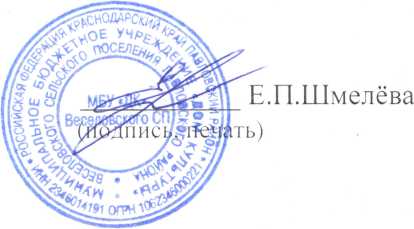 Директор ДК	08.10.2021 г.